SAFETY DATA SHEET												Rev. Date: 08/03/18												SDS: 88B1.	IDENTIFICATION OF THE SUBSTANCE/PREPARATION AND THE COMPANY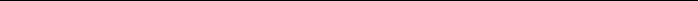 Product name: Company:      Telephone:     216-475-8488                                             Fax:               216-475-6517      E-mail:          jrm@en.com      Emergency 800-962-4010 Seed Coat  TMJRM CHEMICAL INC4881 NEO PARKWAYCLEVELAND, OH  44128Product Use: product aid in commercial applications.2. HAZARDS IDENTIFICATION Appearance and Odor: Form: Powder solidColor: Black/GreyOdor: NonePotential Health Effects:None. See Section 11 for more information.Potential Physical/Chemical Effects:The product swells in water. The product when wet renders surfaces extremely slippery.OSHA Regulatory Status:This material is not considered hazardous in accordance with OSHA 29 CFR 1910.1200.Potential Environmental Effects:None. See Section 12 for more information.Other information No information available.3. COMPOSITION/INFORMATION ON INGREDIENTSIdentification:Crosslinked polymer & compounded graphite  CAS Number:  25608-12-2 & 7782-42-5IUPAC:  2-Propenoic Acid, Homopolymer, Potassium salt, graphite4. FIRST AID MEASURESInhalation: Move to fresh air.Skin contact: Wash with water and soap as a precaution. Get medical attention if irritation develops and persists.Eye contact: Rinse thoroughly with plenty of water, also under the eyelids. Get medical attention.Ingestion: Rinse mouth with water. Do not induce vomiting.5. FIRE FIGHTING MEASURESSuitable extinguishing media: Water. Water spray. Foam. Dry powder. Carbon dioxide (CO2).Unsuitable extinguishing media: None.Precautions: The product swells in water The product when wet renders surfaces extremely slipperySpecial protective equipment for firefighters: No special protective equipment required.Specific methods: Keep personnel removed and upwind of fire.Specific hazards: In the event of fire the following can be released: Nitrogen Oxides. Carbon Oxides.Flash point (°C): Not applicable.Auto ignition temperature (°C): Not applicable.6. ACCIDENTAL RELEASE MEASURESPersonal precautions: No special precautions required. The product swells in water. The product when wet renders surfaces extremely slipperyEnvironmental precautions: As with all chemical products, do not flush into surface water.Methods for cleaning up: Do not flush with water. Clean up promptly by sweeping or vacuum Keep in suitable and closed containers for disposal. After cleaning,  flush away traces with water.7. HANDLING AND STORAGEHandling: Avoid contact with skin and eyes. Avoid dust formation. Do not breathe dust. Wash hands before breaks and at the end of workday.Storage: Keep in a dry, cool and well-ventilated place. The recommended storage temperature is 5-30 °C.Technical measures/Precautions: No special precautions required.Incompatible products: Strong oxidizing agents. Acids.Technical measures/Storage conditions: No special storage conditions required.8. EXPOSURE CONTROLS / PERSONAL PROTECTIONOccupational Exposure Limits:None.Engineering measures: Use local exhaust if dusting occurs. Natural ventilation is adequate in absence of dusts.Personal protective equipment:Respiratory protection: Dust safety masks are recommended where concentration of total dust is more than 10 mg/m3.Hand protection: PVC or other plastic material gloves.Eye protection: Safety glasses with side-shields. Do not wear contact lenses where this product is used.Skin and body protection: Chemical resistant apron or protective suit if splashing or repeated contact with solution is likely.Hygiene measures: Handle in accordance with good industrial hygiene and safety practice. Wash hands before breaks and at the end of workday.9. PHYSICAL AND CHEMICAL PROPERTIESForm:                                                                                       PowderColor:                                                                                       BlackOdor:                                                                                        NonepH:                                                                                           6 - 8 @ 5 g/LMelting point/range (°C):                                                      > 150°CFlash point (°C):                                                                     Not applicable. Boiling point (°C):                                                                  Not applicable Auto ignition temperature (°C):                                             Not applicable. Vapor pressure (mm Hg):                                                      Not applicable Approx. bulk density:                                                               0.6 - 0.9Viscosity (mPa.s):                                                                   Technical BulletinSolubility:                                                                                  InsolubleLogPow:                                                                                  -210. STABILITY AND REACTIVITYStability: Stable. Hazardous polymerization does not occur.Materials to avoid: Strong oxidizing agents. Strong acids. Oxidizing agents may cause exothermic reactions.Hazardous decomposition products: Thermal decomposition may produce: nitrogen oxides (NOx), carbon oxides (COx). Hydrogen cyanide (hydrocyanic acid).11. TOXICOLOGICAL INFORMATIONProduct InformationAcute toxicity:Oral: LD50/oral/rat > 40000 mg/kgDermal: LD50/dermal/rat > 15000 mg/kgInhalation: The product is not expected to be toxic by inhalation.Irritation:Skin: Not irritating. Eyes: Irritating.   Sensitization: Not sensitizing. Mutagenicity: Not mutagenic.Carcinogenicity: Not carcinogenic.Reproductive effects: Not toxic for reproduction.Chronic toxicity: No chronic effects.12. ECOLOGICAL INFORMATIONProduct InformationAquatic toxicity:Toxicity to fish: LC50/Pimephales Promelas/96 hours > 1000 mg/L (OECD 203)Toxicity to daphnia: EC50/Daphnia magna/48 hours > 700 mg/L (OECD 202) Toxicity to algae: IC50/Scenedesmus subspicatus/72 hours > 500 mg/L (OECD 201) Environmental fate:Persistence and degradability: Not readily biodegradable.Hydrolysis: Does not hydrolyze. Bioaccumulation: Does not bioaccumulate. LogPow: -2LogKow: Not determined.13. DISPOSAL CONSIDERATIONSDisposal: Dispose of in accordance with local, state and federal regulations.Container: Rinse empty containers with water and use the rinse water to prepare the working solution. Can be landfilled or incinerated, when in compliance with local, state and federal regulations.14. TRANSPORT INFORMATIONDOT:Not classified as dangerous in the meaning of DOT regulations.IMDG/IMO:Not classified as dangerous in the meaning of IMO/IMDG regulations.ICAO/IATA:Not classified as dangerous in the meaning of ICAO/IATA regulations.15. REGULATORY INFORMATIONProduct InformationUS SARA Reporting Requirements: None.RCRA status : Not RCRA hazardous.SARA (Section 311/312) hazard class: Not concerned.International Inventories:USA (TSCA): All components of this product are either listed on the inventory or are exempt from listing.China (IECSC): All components of this product are either listed on the inventory or are exempt from listing.European Union (REACH): All components of this product have been registered or pre-registered with the EuropeanChemicals Agency or are exempt from registration.Australia (AICS): All components of this product are either listed on the inventory or are exempt from listing. Japan (ENCS): All components of this product are either listed on the inventory or are exempt from listing. Korea (ECL): Status not yet confirmed. For Research & Development purposes only.Philippines (PICCS): Status not yet confirmed. For Research & Development purposes onlyTaiwan (CSNN): All components of this product are either listed on the inventory or are exempt from listing.New Zealand (NZloC): All components of this product are either listed on the inventory or are exempt from listing.16. OTHER INFORMATION16. OTHER INFORMATIONNFPA and HMIS Ratings:NFPA:Health:	0Flammability:	1Instability:	0HMIS:Health:	0Flammability:	1Physical Hazard:	0PPE Code:	BThis MSDS was prepared in accordance with the following: ISO 11014-1: Material Safety Data Sheet for Chemical Products ANSI Z400.1-2004; Material Safety Data Sheets - PreparationRevision Number: 88BThe information provided in this Safety Data Sheet is correct to the best of our knowledge, information and belief at the date of its publication. The information given is designed only as a guidance for safe handling, use, processing, storage, transportation, disposal and release and is not to be considered a warranty or quality specification. The information relates only to the specific material designated and may not be valid for such material used in combination with any other materials or in any process, unless specified in the text.